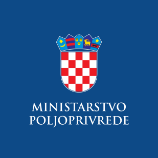 Evidencija izdanih Potvrda o sukladnosti proizvoda sa Specifikacijom proizvoda- sukladno članku 99. stavku 9. Zakona o poljoprivredi („Narodne novine“, br. 118/2018., 42/20., 127/20. - Odluka USRH i 52/21.) i članku 16. Pravilnika o nacionalnom sustavu kvalitete poljoprivrednih i prehrambenih proizvoda „Dokazana kvaliteta“ („Narodne novine“, br. 18/20, 93/21) 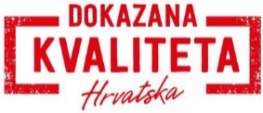 Dokazana kvaliteta – povrćeDokazana kvaliteta – povrćeDokazana kvaliteta – povrćeDokazana kvaliteta – povrćeNaziv i adresa subjektaVrsta proizvodaDatum izdavanja Potvrde o sukladnosti i/ili Priloga Potvrdi*Rok valjanosti Potvrde o sukladnosti i/ili Priloga Potvrdi*BELJE PLUS d.o.o.Svetog Ivana Krstitelja 1a31 326 Dardarajčica29.6.2022.28.6.2023.BELJE PLUS d.o.o.Svetog Ivana Krstitelja 1a31 326 Dardarajčica29.6.2022.*28.6.2023.*Fructus staklenici d.o.o.Vrapčanska 99AZagrebrajčica28.6.2022.31.12.2022.Fructus staklenici d.o.o.Vrapčanska 99AZagrebrajčica28.6.2022.*31.12.2022.*PIK VINKOVCI plus d.o.o.Matije Gupca 13032 100 Vinkovciluk29.8.2022.28.8.2023.PIK VINKOVCI plus d.o.o.Matije Gupca 13032 100 Vinkovciluk 29.8.2022.*  28.8.2023.*OPG Klapirić PaveVinjani Donji 47521 260 Imotskiraštika14.9.2022.13.9.2023.OPG Klapirić PaveVinjani Donji 47521 260 Imotskiraštika14.9.2022.*13.9.2023.*P.P.P. Jurica CafukGlavna 27Domitrovec42 250 Lepoglavakrumpir19.9.2022.18.9.2023.P.P.P. Jurica CafukGlavna 27Domitrovec42 250 Lepoglavakrumpir19.9.2022.*18.9.2023.*P.P.P. Jurica CafukGlavna 27Domitrovec42 250 Lepoglavakupus 29.11.2022.28.11.2023.P.P.P. Jurica CafukGlavna 27Domitrovec42 250 Lepoglavakupus  29.11.2022.* 28.11.2023.*